ANEXO 1
1.- DATOS GENERALES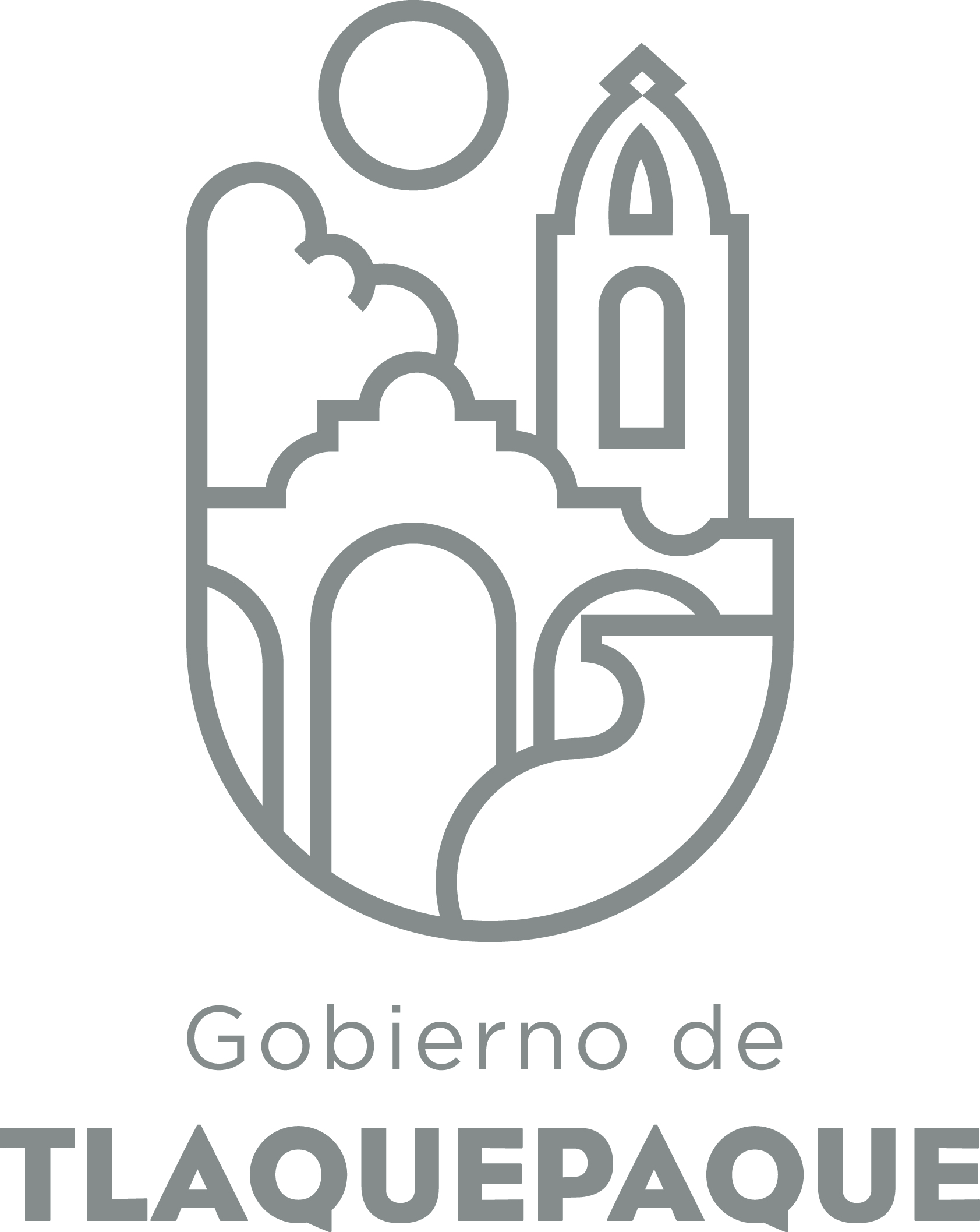 ANEXO 22.- OPERACIÓN DE LA PROPUESTAElaborado por: YVMDIRECCIÓN GENERAL DE POLÍTICAS PÚBLICASCARATULA PARA LA ELABORACIÓN DE PROYECTOS.A)Nombre del programa/proyecto/servicio/campañaA)Nombre del programa/proyecto/servicio/campañaA)Nombre del programa/proyecto/servicio/campañaA)Nombre del programa/proyecto/servicio/campañaGestión de proyectos de obra pública con presupuesto directo 2018Gestión de proyectos de obra pública con presupuesto directo 2018Gestión de proyectos de obra pública con presupuesto directo 2018Gestión de proyectos de obra pública con presupuesto directo 2018Gestión de proyectos de obra pública con presupuesto directo 2018Gestión de proyectos de obra pública con presupuesto directo 2018EjeEjeB) Dirección o Área ResponsableB) Dirección o Área ResponsableB) Dirección o Área ResponsableB) Dirección o Área ResponsableDepartamento Técnico, de la Dirección Técnica, de la Dirección General de Políticas PúblicasDepartamento Técnico, de la Dirección Técnica, de la Dirección General de Políticas PúblicasDepartamento Técnico, de la Dirección Técnica, de la Dirección General de Políticas PúblicasDepartamento Técnico, de la Dirección Técnica, de la Dirección General de Políticas PúblicasDepartamento Técnico, de la Dirección Técnica, de la Dirección General de Políticas PúblicasDepartamento Técnico, de la Dirección Técnica, de la Dirección General de Políticas PúblicasEstrategiaEstrategiaC)  Problemática que atiende la propuestaC)  Problemática que atiende la propuestaC)  Problemática que atiende la propuestaC)  Problemática que atiende la propuestaContribuir en la gestión de programas y proyectos de obra pública con los que se contribuye a superar la pobreza urbana, mejorar el hábitat popular y fomentar en el Municipio espacios ordenados, seguros y habitables, dotados de memoria histórica y proyecto de futuro.Contribuir en la gestión de programas y proyectos de obra pública con los que se contribuye a superar la pobreza urbana, mejorar el hábitat popular y fomentar en el Municipio espacios ordenados, seguros y habitables, dotados de memoria histórica y proyecto de futuro.Contribuir en la gestión de programas y proyectos de obra pública con los que se contribuye a superar la pobreza urbana, mejorar el hábitat popular y fomentar en el Municipio espacios ordenados, seguros y habitables, dotados de memoria histórica y proyecto de futuro.Contribuir en la gestión de programas y proyectos de obra pública con los que se contribuye a superar la pobreza urbana, mejorar el hábitat popular y fomentar en el Municipio espacios ordenados, seguros y habitables, dotados de memoria histórica y proyecto de futuro.Contribuir en la gestión de programas y proyectos de obra pública con los que se contribuye a superar la pobreza urbana, mejorar el hábitat popular y fomentar en el Municipio espacios ordenados, seguros y habitables, dotados de memoria histórica y proyecto de futuro.Contribuir en la gestión de programas y proyectos de obra pública con los que se contribuye a superar la pobreza urbana, mejorar el hábitat popular y fomentar en el Municipio espacios ordenados, seguros y habitables, dotados de memoria histórica y proyecto de futuro.Línea de AcciónLínea de AcciónC)  Problemática que atiende la propuestaC)  Problemática que atiende la propuestaC)  Problemática que atiende la propuestaC)  Problemática que atiende la propuestaContribuir en la gestión de programas y proyectos de obra pública con los que se contribuye a superar la pobreza urbana, mejorar el hábitat popular y fomentar en el Municipio espacios ordenados, seguros y habitables, dotados de memoria histórica y proyecto de futuro.Contribuir en la gestión de programas y proyectos de obra pública con los que se contribuye a superar la pobreza urbana, mejorar el hábitat popular y fomentar en el Municipio espacios ordenados, seguros y habitables, dotados de memoria histórica y proyecto de futuro.Contribuir en la gestión de programas y proyectos de obra pública con los que se contribuye a superar la pobreza urbana, mejorar el hábitat popular y fomentar en el Municipio espacios ordenados, seguros y habitables, dotados de memoria histórica y proyecto de futuro.Contribuir en la gestión de programas y proyectos de obra pública con los que se contribuye a superar la pobreza urbana, mejorar el hábitat popular y fomentar en el Municipio espacios ordenados, seguros y habitables, dotados de memoria histórica y proyecto de futuro.Contribuir en la gestión de programas y proyectos de obra pública con los que se contribuye a superar la pobreza urbana, mejorar el hábitat popular y fomentar en el Municipio espacios ordenados, seguros y habitables, dotados de memoria histórica y proyecto de futuro.Contribuir en la gestión de programas y proyectos de obra pública con los que se contribuye a superar la pobreza urbana, mejorar el hábitat popular y fomentar en el Municipio espacios ordenados, seguros y habitables, dotados de memoria histórica y proyecto de futuro.No. de PP EspecialNo. de PP EspecialD) Ubicación Geográfica / Cobertura  de ColoniasD) Ubicación Geográfica / Cobertura  de ColoniasD) Ubicación Geográfica / Cobertura  de ColoniasD) Ubicación Geográfica / Cobertura  de ColoniasLas 201 colonias del territorio municipal (Totalidad de las colonias del Municipio) Las 201 colonias del territorio municipal (Totalidad de las colonias del Municipio) Las 201 colonias del territorio municipal (Totalidad de las colonias del Municipio) Las 201 colonias del territorio municipal (Totalidad de las colonias del Municipio) Las 201 colonias del territorio municipal (Totalidad de las colonias del Municipio) Las 201 colonias del territorio municipal (Totalidad de las colonias del Municipio)  Indicador ASE Indicador ASED) Ubicación Geográfica / Cobertura  de ColoniasD) Ubicación Geográfica / Cobertura  de ColoniasD) Ubicación Geográfica / Cobertura  de ColoniasD) Ubicación Geográfica / Cobertura  de ColoniasLas 201 colonias del territorio municipal (Totalidad de las colonias del Municipio) Las 201 colonias del territorio municipal (Totalidad de las colonias del Municipio) Las 201 colonias del territorio municipal (Totalidad de las colonias del Municipio) Las 201 colonias del territorio municipal (Totalidad de las colonias del Municipio) Las 201 colonias del territorio municipal (Totalidad de las colonias del Municipio) Las 201 colonias del territorio municipal (Totalidad de las colonias del Municipio) ZAPZAPE) Nombre del Enlace o ResponsableE) Nombre del Enlace o ResponsableE) Nombre del Enlace o ResponsableE) Nombre del Enlace o ResponsableArq. Yanalté Vega Millán, Jefa del Departamento TécnicoTel. 35627011, ext. 2209  correo: yanveg@hotmail.comArq. Yanalté Vega Millán, Jefa del Departamento TécnicoTel. 35627011, ext. 2209  correo: yanveg@hotmail.comArq. Yanalté Vega Millán, Jefa del Departamento TécnicoTel. 35627011, ext. 2209  correo: yanveg@hotmail.comArq. Yanalté Vega Millán, Jefa del Departamento TécnicoTel. 35627011, ext. 2209  correo: yanveg@hotmail.comArq. Yanalté Vega Millán, Jefa del Departamento TécnicoTel. 35627011, ext. 2209  correo: yanveg@hotmail.comArq. Yanalté Vega Millán, Jefa del Departamento TécnicoTel. 35627011, ext. 2209  correo: yanveg@hotmail.comVinc al PNDVinc al PNDF) Objetivo específicoF) Objetivo específicoF) Objetivo específicoF) Objetivo específicoGestión de proyectos de obra pública ante Cabildo para mejorar las condiciones de la infraestructura vial en Zonas que no están catalogadas como de Atención Prioritaria. Gestión de proyectos de obra pública ante Cabildo para mejorar las condiciones de la infraestructura vial en Zonas que no están catalogadas como de Atención Prioritaria. Gestión de proyectos de obra pública ante Cabildo para mejorar las condiciones de la infraestructura vial en Zonas que no están catalogadas como de Atención Prioritaria. Gestión de proyectos de obra pública ante Cabildo para mejorar las condiciones de la infraestructura vial en Zonas que no están catalogadas como de Atención Prioritaria. Gestión de proyectos de obra pública ante Cabildo para mejorar las condiciones de la infraestructura vial en Zonas que no están catalogadas como de Atención Prioritaria. Gestión de proyectos de obra pública ante Cabildo para mejorar las condiciones de la infraestructura vial en Zonas que no están catalogadas como de Atención Prioritaria. Vinc al PEDVinc al PEDF) Objetivo específicoF) Objetivo específicoF) Objetivo específicoF) Objetivo específicoGestión de proyectos de obra pública ante Cabildo para mejorar las condiciones de la infraestructura vial en Zonas que no están catalogadas como de Atención Prioritaria. Gestión de proyectos de obra pública ante Cabildo para mejorar las condiciones de la infraestructura vial en Zonas que no están catalogadas como de Atención Prioritaria. Gestión de proyectos de obra pública ante Cabildo para mejorar las condiciones de la infraestructura vial en Zonas que no están catalogadas como de Atención Prioritaria. Gestión de proyectos de obra pública ante Cabildo para mejorar las condiciones de la infraestructura vial en Zonas que no están catalogadas como de Atención Prioritaria. Gestión de proyectos de obra pública ante Cabildo para mejorar las condiciones de la infraestructura vial en Zonas que no están catalogadas como de Atención Prioritaria. Gestión de proyectos de obra pública ante Cabildo para mejorar las condiciones de la infraestructura vial en Zonas que no están catalogadas como de Atención Prioritaria. Vinc al PMetDVinc al PMetDG) Perfil de la población atendida o beneficiariosG) Perfil de la población atendida o beneficiariosG) Perfil de la población atendida o beneficiariosG) Perfil de la población atendida o beneficiariosPoblación del Municipio de San Pedro TlaquepaquePoblación del Municipio de San Pedro TlaquepaquePoblación del Municipio de San Pedro TlaquepaquePoblación del Municipio de San Pedro TlaquepaquePoblación del Municipio de San Pedro TlaquepaquePoblación del Municipio de San Pedro TlaquepaquePoblación del Municipio de San Pedro TlaquepaquePoblación del Municipio de San Pedro TlaquepaquePoblación del Municipio de San Pedro TlaquepaquePoblación del Municipio de San Pedro TlaquepaqueH) Tipo de propuestaH) Tipo de propuestaH) Tipo de propuestaH) Tipo de propuestaH) Tipo de propuestaJ) No de BeneficiariosJ) No de BeneficiariosK) Fecha de InicioK) Fecha de InicioK) Fecha de InicioFecha de CierreFecha de CierreFecha de CierreFecha de CierreProgramaCampañaServicioProyectoProyectoHombresMujeres01 de Enero de 201801 de Enero de 201801 de Enero de 201831 de Diciembre de 201831 de Diciembre de 201831 de Diciembre de 201831 de Diciembre de 2018XX328,802335,391FedEdoMpioxxxxI) Monto total estimadoI) Monto total estimadoI) Monto total estimadoN/A N/A Fuente de financiamientoFuente de financiamientoA)Actividades a realizar para la obtención del producto esperado Realizar la gestión de proyectos de infraestructura vial en base a las distintas solicitudes de obra en colonias donde preferentemente no se deben aplicar recursos de FAISM 2018, con el debido soporte técnico.  Realizar la gestión de proyectos de infraestructura vial en base a las distintas solicitudes de obra en colonias donde preferentemente no se deben aplicar recursos de FAISM 2018, con el debido soporte técnico.  Realizar la gestión de proyectos de infraestructura vial en base a las distintas solicitudes de obra en colonias donde preferentemente no se deben aplicar recursos de FAISM 2018, con el debido soporte técnico.  Realizar la gestión de proyectos de infraestructura vial en base a las distintas solicitudes de obra en colonias donde preferentemente no se deben aplicar recursos de FAISM 2018, con el debido soporte técnico.  Realizar la gestión de proyectos de infraestructura vial en base a las distintas solicitudes de obra en colonias donde preferentemente no se deben aplicar recursos de FAISM 2018, con el debido soporte técnico.  Realizar la gestión de proyectos de infraestructura vial en base a las distintas solicitudes de obra en colonias donde preferentemente no se deben aplicar recursos de FAISM 2018, con el debido soporte técnico.  Realizar la gestión de proyectos de infraestructura vial en base a las distintas solicitudes de obra en colonias donde preferentemente no se deben aplicar recursos de FAISM 2018, con el debido soporte técnico.  Realizar la gestión de proyectos de infraestructura vial en base a las distintas solicitudes de obra en colonias donde preferentemente no se deben aplicar recursos de FAISM 2018, con el debido soporte técnico.  Realizar la gestión de proyectos de infraestructura vial en base a las distintas solicitudes de obra en colonias donde preferentemente no se deben aplicar recursos de FAISM 2018, con el debido soporte técnico.  Realizar la gestión de proyectos de infraestructura vial en base a las distintas solicitudes de obra en colonias donde preferentemente no se deben aplicar recursos de FAISM 2018, con el debido soporte técnico.  Realizar la gestión de proyectos de infraestructura vial en base a las distintas solicitudes de obra en colonias donde preferentemente no se deben aplicar recursos de FAISM 2018, con el debido soporte técnico.  Realizar la gestión de proyectos de infraestructura vial en base a las distintas solicitudes de obra en colonias donde preferentemente no se deben aplicar recursos de FAISM 2018, con el debido soporte técnico.  Realizar la gestión de proyectos de infraestructura vial en base a las distintas solicitudes de obra en colonias donde preferentemente no se deben aplicar recursos de FAISM 2018, con el debido soporte técnico.  Realizar la gestión de proyectos de infraestructura vial en base a las distintas solicitudes de obra en colonias donde preferentemente no se deben aplicar recursos de FAISM 2018, con el debido soporte técnico.  B) Principal producto esperado (base para el establecimiento de metas)Mejoramiento de la infraestructura vial en Zonas que no están catalogadas como de Atención Prioritaria. Mejoramiento de la infraestructura vial en Zonas que no están catalogadas como de Atención Prioritaria. Mejoramiento de la infraestructura vial en Zonas que no están catalogadas como de Atención Prioritaria. Mejoramiento de la infraestructura vial en Zonas que no están catalogadas como de Atención Prioritaria. Mejoramiento de la infraestructura vial en Zonas que no están catalogadas como de Atención Prioritaria. Mejoramiento de la infraestructura vial en Zonas que no están catalogadas como de Atención Prioritaria. Mejoramiento de la infraestructura vial en Zonas que no están catalogadas como de Atención Prioritaria. Mejoramiento de la infraestructura vial en Zonas que no están catalogadas como de Atención Prioritaria. Mejoramiento de la infraestructura vial en Zonas que no están catalogadas como de Atención Prioritaria. Mejoramiento de la infraestructura vial en Zonas que no están catalogadas como de Atención Prioritaria. Mejoramiento de la infraestructura vial en Zonas que no están catalogadas como de Atención Prioritaria. Mejoramiento de la infraestructura vial en Zonas que no están catalogadas como de Atención Prioritaria. Mejoramiento de la infraestructura vial en Zonas que no están catalogadas como de Atención Prioritaria. Mejoramiento de la infraestructura vial en Zonas que no están catalogadas como de Atención Prioritaria. Indicador de Resultados vinculado al PMD según Línea de Acción Indicador vinculado a los Objetivos de Desarrollo Sostenible AlcanceCorto PlazoCorto PlazoCorto PlazoMediano PlazoMediano PlazoMediano PlazoMediano PlazoMediano PlazoMediano PlazoMediano PlazoLargo PlazoLargo PlazoLargo PlazoLargo PlazoAlcanceXXXXXXXC) Valor Inicial de la MetaValor final de la MetaValor final de la MetaValor final de la MetaValor final de la MetaValor final de la MetaValor final de la MetaNOTA: El resultado final dependerá del trabajo coordinado de las diferentes áreas municipales, con el objetivo de ejercer el presupuesto directo de manera óptima.NOTA: El resultado final dependerá del trabajo coordinado de las diferentes áreas municipales, con el objetivo de ejercer el presupuesto directo de manera óptima.NOTA: El resultado final dependerá del trabajo coordinado de las diferentes áreas municipales, con el objetivo de ejercer el presupuesto directo de manera óptima.NOTA: El resultado final dependerá del trabajo coordinado de las diferentes áreas municipales, con el objetivo de ejercer el presupuesto directo de manera óptima.NOTA: El resultado final dependerá del trabajo coordinado de las diferentes áreas municipales, con el objetivo de ejercer el presupuesto directo de manera óptima.NOTA: El resultado final dependerá del trabajo coordinado de las diferentes áreas municipales, con el objetivo de ejercer el presupuesto directo de manera óptima.NOTA: El resultado final dependerá del trabajo coordinado de las diferentes áreas municipales, con el objetivo de ejercer el presupuesto directo de manera óptima.NOTA: El resultado final dependerá del trabajo coordinado de las diferentes áreas municipales, con el objetivo de ejercer el presupuesto directo de manera óptima.34 millones de pesos34 millones de pesos 34 millones de pesos 34 millones de pesos 34 millones de pesos 34 millones de pesos 34 millones de pesos NOTA: El resultado final dependerá del trabajo coordinado de las diferentes áreas municipales, con el objetivo de ejercer el presupuesto directo de manera óptima.NOTA: El resultado final dependerá del trabajo coordinado de las diferentes áreas municipales, con el objetivo de ejercer el presupuesto directo de manera óptima.NOTA: El resultado final dependerá del trabajo coordinado de las diferentes áreas municipales, con el objetivo de ejercer el presupuesto directo de manera óptima.NOTA: El resultado final dependerá del trabajo coordinado de las diferentes áreas municipales, con el objetivo de ejercer el presupuesto directo de manera óptima.NOTA: El resultado final dependerá del trabajo coordinado de las diferentes áreas municipales, con el objetivo de ejercer el presupuesto directo de manera óptima.NOTA: El resultado final dependerá del trabajo coordinado de las diferentes áreas municipales, con el objetivo de ejercer el presupuesto directo de manera óptima.NOTA: El resultado final dependerá del trabajo coordinado de las diferentes áreas municipales, con el objetivo de ejercer el presupuesto directo de manera óptima.NOTA: El resultado final dependerá del trabajo coordinado de las diferentes áreas municipales, con el objetivo de ejercer el presupuesto directo de manera óptima.Clave de presupuesto determinada en Finanzas para la etiquetación de recursosClave de presupuesto determinada en Finanzas para la etiquetación de recursosClave de presupuesto determinada en Finanzas para la etiquetación de recursosClave de presupuesto determinada en Finanzas para la etiquetación de recursosClave de presupuesto determinada en Finanzas para la etiquetación de recursosClave de presupuesto determinada en Finanzas para la etiquetación de recursosClave de presupuesto determinada en Finanzas para la etiquetación de recursosCronograma Anual  de ActividadesCronograma Anual  de ActividadesCronograma Anual  de ActividadesCronograma Anual  de ActividadesCronograma Anual  de ActividadesCronograma Anual  de ActividadesCronograma Anual  de ActividadesCronograma Anual  de ActividadesCronograma Anual  de ActividadesCronograma Anual  de ActividadesCronograma Anual  de ActividadesCronograma Anual  de ActividadesCronograma Anual  de ActividadesCronograma Anual  de ActividadesCronograma Anual  de ActividadesD) Actividades a realizar para la obtención del producto esperado ENEFEBMARMARABRMAYMAYJUNJULAGSSEPOCTNOVDICAnálisis de la inversión en años anteriores, nivel de vulnerabilidad y número de habitantes por colonia, así como identificar las Zonas que no están catalogadas como de Atención PrioritariaxElaboración del Programa de Infraestructura 2018xxElaboración de proyectos y presupuestos de obra por parte de la CGIC xxxVerificar que la documentación soporte (proyectos y presupuestos de obra) cuente con los elementos técnicos, administrativos y presupuestales, de manera completa y ordenada. xxPresentación de la Iniciativa para la eventual aprobación en Cabildo.xxx